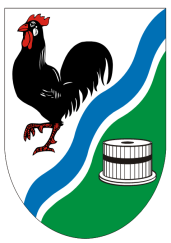 Velikonoce 2017                                                                             číslo 30Ostatky 2017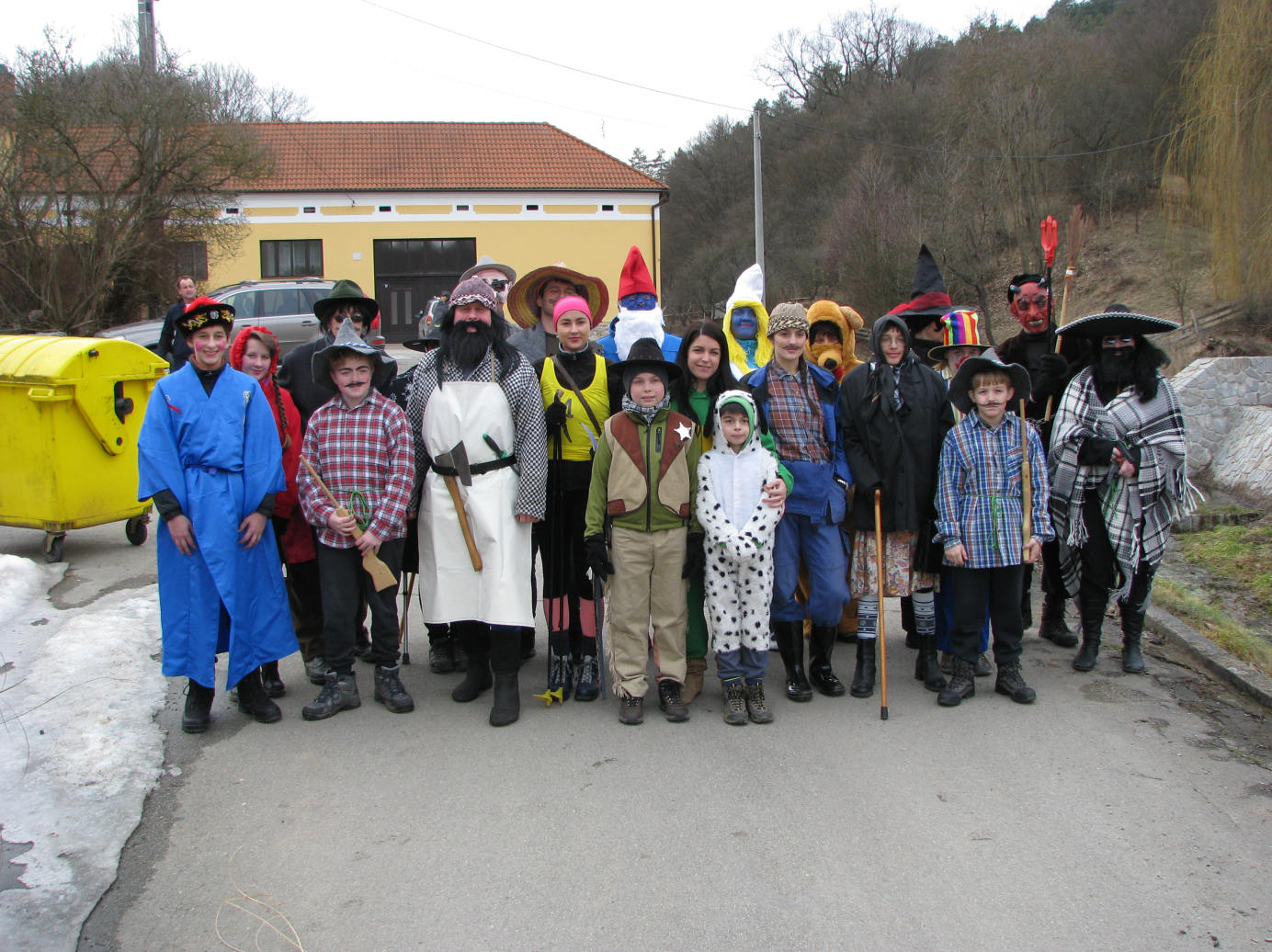 V neděli 26. 2. 2017 prošel obcí za nádherného počasí a hojné účasti masek maškarní průvod, při kterém jste do kasičky přispěli částkou 5 652,- Kč. Darované peníze budou opět použity na podporu plánovaných aktivit v obci, jako je Sběr odpadků, Den matek, Den dětí, nákup svíček na Betlémské světlo atd. Všem děkujeme. Obecní úřad děkuje všem, kteří se aktivně zapojili do ostatkového průvodu.BesedaV neděli 25. února proběhla beseda s Ing. Pavlem Musilem z Černé Hory o léčivých rostlinách. Atmosféra byla naplněna zvědavostí, podával se voňavý mátový čaj. Akce se velmi povedla, rozhodně ji někdy v budoucnu zopakujeme.Tříkrálová sbírka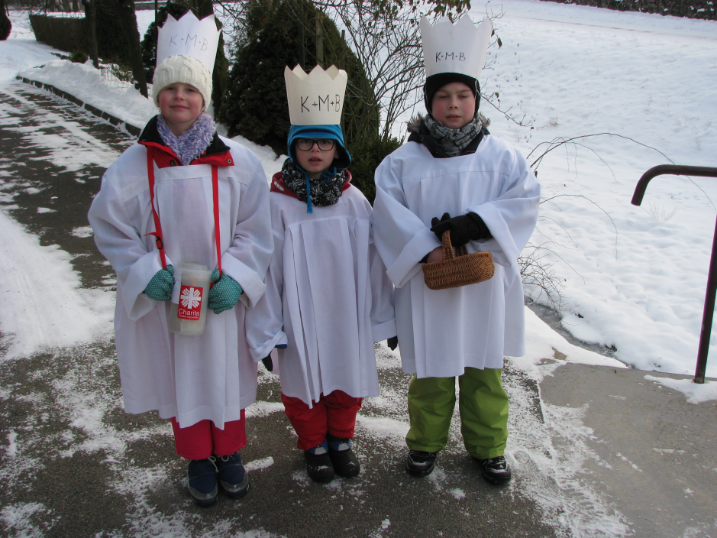 Dne 7. ledna 2017 proběhla v obci Tříkrálová sbírka, celkem bylo vybráno 6 479,-Kč. Děkujeme všem dárcům a koledníkům za pomoc při organizování letošní Tříkrálové sbírky. Plán akcí 2017 Sběr odpadků Sběr odpadků se uskuteční za příznivého počasí v pátek 7. dubna 2017 v 17:00. Uklidíme okolí obce a přivítáme tak letošní jaro. Sraz u Obecního úřadu. Velikonoční dílna V neděli 9. dubna 2017 v 14:00 proběhne v hospodě Velikonoční dílna Nešitého patchworku. Materiál bude k dispozici pro každého účastníka na jedno vejce. Kdo by si chtěl vyrobit vajíček více, zajistí si polystyrenový výlisek, špendlíky a barevné stuhy podle vlastního vkusu. S sebou: ostré nůžky, tužku, pravítko nebo krejčovský metr. 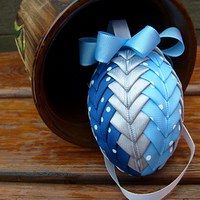 Ozdoby z nešitého patchworku můžeme obdivovat především o Vánocích či Velikonocích. Touto technikou se zdobí polystyrenové věnce, koule, srdce, vejce a další tvary. Šikovným poskládáním stužek vzniká nádherná ruční práce. Na výrobu vajíčka budete potřebovat: Špendlíky – nejvhodnější jsou špendlíky krátké, vejce je pak lehčí a lepe se s nimi pracuje (vejce 11cm/100ks špendlíků). Stuhy – různě barevné, vzorované a široké nejlépe taftové nebo rypsové o šířce 1,5 - 2,5 cm. Lesklé atlasové stuhy se třepí a hůře se s nimi pracuje. Velikost stuhy volíme podle velikosti polystyrenového výlisku (čím větší vejce, tím širší stuha). Na jednom vejci kombinujeme zpravidla dvě až tři barvy stuh. Polystyrenový polotovar ve tvaru vejce – podle velikosti výlisku se samozřejmě odvíjí spotřeba stuh a špendlíků. Pálení čarodějnic Dne 30. dubna 2017 zveme všechny malé i velké k posezení u ohně za místní hospodou. Doufáme, že tak jako každý rok nebude chybět přehlídka čarodějnic od našich dětí. Jste srdečně zváni. Den matek Pro naše milé maminky, babičky a prababičky připravíme 14. května 2017 v 14:00 příjemné posezení u kávy v místní hospodě. O program se opět postarají děti. Srdečně Vás všechny zveme. Den dětí Zábavné odpoledne plné her přichystáme pro děti v neděli 4. června 2017 v 14:00 před místní hospodou. Připravena bude nejen spousta úkolů a soutěží, ale i drobné odměny a malé občerstvení. Zveme nejen děti všech věkových kategorií, ale i rodiče a prarodiče. Kontrola spalinových cest Kdo má zájem o kontrolu spalinových cest (komínů) může se do konce měsíce dubna přihlásit u p. Koupé. Samovýroba dřeva a brigády I v letošním roce je možné vyrobit si v obecním lese palivové dřevo samovýrobou. Můžete se také přihlásit na placené brigády (sázení, obžínání, natírání apod.). V případě zájmu se obraťte na D. Zhořovu nebo J. Pařízka. Brigády na obciObec hledá brigádníky na sezónní práce na obci. Nabízí odměnu 100,-Kč/hodina. Případní zájemci se mohou přihlásit u některého ze členů Zastupitelstva. Hasičská výzbroj Občané mají možnost si odkoupit vyřazenou hasičskou výstroj. Blůza a kalhoty 1500,-Kč, boty 2500,-Kč.Knihovna Výpůjční doba knihovny je v úterý od 18.00 do 19.00. V knihovně je registrováno celkem 24 uživatelů, v loňském roce bylo vypůjčeno celkem 229 knih.  Od jiných knihoven bylo vypůjčeno 290 knih. Podrobnější informace naleznete na webu knihovny - http://www.lube.knihovna.cz/.Informační služba SMS V březnu 2016 byla na webových stránkách obce spuštěna služba - Informační SMS. Zde se můžete zdarma registrovat a přihlásit se k odběru informací o změnách ordinační doby lékařů, přerušení dodávky elektrické energie a vody, kulturních a společenských akci a informací z Obecního úřadu. Informace, které jsou hlášeny obecním rozhlasem, vám budou chodit formou SMS na mobilní telefon. Velkoobjemový odpadKontejner na velkoobjemový odpad bude umístěn u obecního úřadu od 7. dubna do 10. dubna 2017.Patří sem: starý nábytekkoberce, linoleumumyvadla, toaletykuchyňské linkysilon, koženka, kožešiny, kabátyvelké plastové hračkyplastové kbelíky (kýble) a dětské vaničkynafukovací bazénypláště od kol  atd. Mobilní sběr nebezpečných odpadů proběhne ve středu 10. května 2017 od 16.00 do 16.30 u obecního úřadu.  textilní materiály znečištěné neb. látkami  olej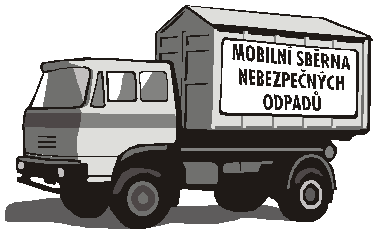   barvy  lepidla  pesticidy  kyseliny  rozpouštědla  a pod.Poplatek za odvoz domovního odpadu a psy Poplatek za odvoz domovního odpadu za rok 2017 je 450,-Kč/osoba/ rok.Poplatek za psy je 50,- Kč za prvního psa, 60,-Kč za druhého a každého dalšího psa.Termín splatnosti obou poplatků je do 31. 3. 2017. Forma úhrady poplatků:hotově na Obecním úřadě Lubě, případně na pokladně obce u p. Koupépřevodem z účtu - číslo účtu obce: 156648989/0300, pro identifikaci platby uveďte variabilní symbol: popisné číslo domu, chataři číslo evidenční zpráva pro příjemce: jméno a příjmení, počet platících TDO, počet pesZápis do 1. ročníku základního vzdělávání proběhne dle § 36 odst. 4 zákona č. 561/2004 Sb., školského zákona, v úterý dne 4. dubna 2017 od 1330 do 1700 v budově Základní školy Černá Hora, příspěvková organizace.Zprávy ze Zastupitelstva:Zastupitelstvo obce Lubě schválilo Zadání Územního plánu Lubě, dne 14. ledna 2017 proběhlo jednání nad tvorbou územního plánu s panem Ing. arch. Kočišem.Zastupitelstvo schválilo Plán činnosti zastupitelstva na rok 2017:oprava tarasu u  č. p. 12 a č.p.11péče o sportovní zařízení a drobné opravy na majetku obceúprava a pravidelná péče o obecní pozemky a zeleň v obcispolupráce s Úřadem práce ČRpráce v lese - zajištění dotací, výsadba, pěstební činnost, těžební činnostfinanční podpora knihovny, sportovních a kulturních akcí v rámci obceúprava obrub u obecních cest – autobusová zastávka, studna u Obecního úřadu atd.oprava obecního skladu příprava projektů pro další rokypronájem, případně provoz klubovnyúprava kapličky a oprava kříže p.č. 88rozšíření cest k rodinným domůmúprava úložného prostoru za Obecním úřademtvorba Územního plánu obce Luběudržovací práce v klubovně – okna, dveře, zatepleníoprava mostu u Filkovýchodkup pozemků odvlhčení Obecního úřadu a skladuúprava požární nádržeZUR – JmkPasport místních komunikací a dopravního značeníOdkup pozemků a příprava projektu cesta do ŽlebaRozšíření nádob na tříděný odpadÚprava kanálu – Za HorouObec se v loňském roce přihlásila do projektu organizovaného ORP Blansko – Studie veřejných prostranství vybraných částí území ORP Blansko. Jedná se o odborné posouzení a návrh využití konkrétních veřejných ploch v obci. V obci Lubě se budou posuzovat tato veřejná prostranství: pozemek par. č. 25/1, pozemek parc. č.  88, pozemek parc. č. 2/2 atd. Obec se bude podílet 10% spoluúčastí na finančních nákladech posouzení. Pohledávka za paní Proboštovou, která do roku 2009 provozovala klubovnu u koupaliště, ve výši 6 237,-Kč  se po marném 7  ročním  vymáhání jeví jako nedobytná. Pohledávka byla odepsána a dále se o ní neúčtuje na účtu pohledávek po splatnosti. V klubovně probíhají opravy a údržbářské práce. Byla nainstalována nová kamna, na podium bude instalován reflektor. Obec obdržela žádost na odkup kulečníkového stolu. Zastupitelstvo rozhodlo hlasováním, že kulečníkový stůl odprodávat nebude. V případě zájmu o pronájem klubovny kontaktujte paní starostku. Byl podepsán dodatek s firmou SUEZ, ceny za svoz odpadů zůstávají stejné jako v roce 2016.V roce 2016 občané vyprodukovali 28t směsného odpadu, oproti roku 2015 je to nárůst o 10t, žádáme občany, aby více využívali možnosti třídit odpad. Finanční podpora knihovny bude stejná jako v minulých letech. Obci byla předána zpráva o činnosti knihovny. Byl schválen prodej pozemků parc. č. 97 (108m2) příjezdová cesta k rodinnému domu, parc. č. 155/2 (10m2), 154 (16m2),  160/2 (9m2), 153/6 (33m2) zastavěné, případně zaplocené území u rodinného domu, část parcel. č.  143/1 (140m2) jedná se o území se stavbou sklepa u domu.  Obec byla požádána o prodej části pozemku parc. č.  557/2 (151m2), 559 (16m2) a zároveň o zřízení věcného břemene chůze a jízdy k pozemkům  parc. č. 559 a parc. č. 179, obec hodlá odkoupit část parcl. 557/1 (9m2). Je objednáno geometrické zaměření.Byla podepsána smlouva o právu k provedení stavby na parcl. č. 112/2 a obec obdržela oznámení o zahájení společného územního a stavebního řízení. Na podporu vývozu domovních jímek nebo ČOV schválila obec v únoru programovou dotaci pro rok 2017. Pravidla pro poskytnutí dotace: Poskytnutá programová dotace se stanoví maximálně na výši 500,-Kč jedenkrát ročně na rodinný nebo rekreační dům. Příjemce předloží originál dokladu o odvozu splaškové vody, včetně stočného. Kopie originálu bude přiložena jako příloha č. 1 ke smlouvě. Pokud částka na dokladu nedosáhne hodnoty 500,-Kč, bude dotace snížena na částku uvedenou na dokladu. Příjemce musí být vlastník, alespoň části rodinného nebo rekreačního domu v obci Lubě. Peněžní prostředky budou proplaceny hotově na pokladně obce Lubě. Podrobnější informace najdete na webu obce. Byla podána žádost o dotaci z prostředků Jmk – Dotační program - Program rozvoje venkova Jihomoravského kraje pro rok 2017, podprogram  - podpora rozvoje venkova JMK 2017 DT 1, výstavba, obnova a údržba venkovského zástavby a občanské vybavenosti – Udržovací práce na klubovně (výměna oken, vchodových dveří, instalace solární ventilace a umístění zabezpečovacího zařízení). Předpokládané výdaje v roce 2017 – 192 209,-Kč. Požadovaná dotace 96 000,-Kč.Současně byla podána žádost o dotaci z prostředků Jmk – Dotační program – Podpora památek místního významu v Jihomoravském kraji v roce 2017 – Oprava kaple Narození Panny Marie (osazení nových svodů, drenážní úprava, oprava fasády).  Předpokládané výdaje v roce 2017 – 100 030,-Kč. Požadovaná dotace 50 000,- Kč. Obec podala  i žádost o dotaci z prostředků Jmk – Dotační program – Dotace obcím na zpracování územních plánů 2017 – Územní plán obce Lubě.  Předpokládané výdaje v roce 2017 – 120 000Kč. Požadovaná dotace 60 000,-Kč.Inventarizace byla ukončena k 25. 1. 2017. Inventarizace proběhla v termínu a řádně. Při inventarizaci nebyly zjištěny inventarizační rozdíly.Na Jihomoravský kraj bylo zasláno vyúčtování krajských dotací za rok 2016.Byl zakoupen externí disk z důvodu archivace dokumentace a fotodokumentace. Dne 13. 3. 2017 proběhlo závěrečné přezkoumání hospodaření obce ze strany Jihomoravského krajského úřadu. Při přezkoumání hospodaření obce Lubě za rok 2016 nebyly zjištěny chyby a nedostatky a nebyla zjištěna žádná závažná rizika, která by mohla mít negativní dopad na hospodaření územního celku v budoucnosti. Obec zajišťuje opravu lávky přes potok ve ŽleběV měsíci březnu došlo k vyčištění kanálů podél silnice v horní části obce.Obec má vypracovaný pasport místních komunikací k nahlédnutí je na Obecním úřadě.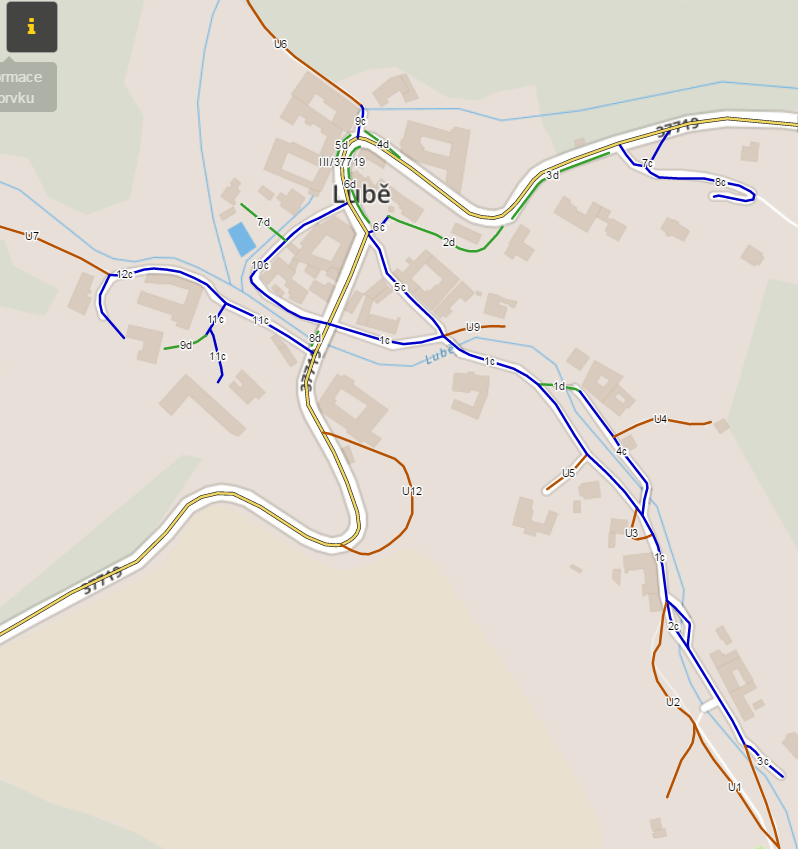 Rozpočet na rok 2017Návrh závěrečného účtuV následující tabulce přinášíme zjednodušené informace z návrhu závěrečného účtu obce za rok 2016. Podrobnější informace na webu obce v kategorii úřední deska. Obec v roce 2016 pořídila tento majetek:Byla zkolaudována stavba „Chodník v dolní části obce“ zahrnující vybudování odvodnění a vyasfaltování komunikace před domem č. p. 10 a vybudování chodníků na ni navazujících v ceně 487 001,20 Kč, vybudovala opěrnou zeď u místa svozu odpadů v ceně 166 242,-Kč, provedla stavební práce na zhodnocení skladu u OÚ ve výši 70 858,-Kč a koupila křížek za cenu 1,-Kč. V roce 2016 obec prodala pozemky za 1 560,- Kč. Důležité informace pro občanyÚřední hodiny na Obecním úřadě byly stanoveny takto:první pondělí v měsíci 18.30 – 19.30ostatní týdny v měsíci každou středu 19.00 – 20.00Zasedání Zastupitelstva obce Lubě se zpravidla konají první pondělí v měsíci od 19.30 na Obecním úřadě. Termín zasedání Zastupitelstva je vždy oznámen na úřední desce, včetně programu.                                  webové stránky obce – elektronická úřední deska: www.lube.webnode.cz,                                  e-mail obce: ou.lube@seznam.cz             Vydává Obecní úřad Lubě. Výtisk je neprodejný.Redakční rada: Mgr. Jana Formánková, Bc. Dagmar Zhořová, Libuše Koupá, Lucie Kašparcová, DiS., Bc. Jan Pařízek, Petr Filka, Zdeněk Baláčpříjmypříjmyrozpočet v tis. Kčrozpočet v tis. Kčrozpočet v tis. Kčrozpočet v tis. Kčrozpočet v tis. KčDaň z příjmu fyz. osobDaň z příjmu fyz. osob230,00230,00230,00230,00230,00Daň z příjmu podnikateléDaň z příjmu podnikatelé7,007,007,007,007,00Daň z příjmu FO - vybíraná srážkouDaň z příjmu FO - vybíraná srážkou25,0025,0025,0025,0025,00Daň z příjmu právnické osobyDaň z příjmu právnické osoby270,00270,00270,00270,00270,00Daň z příjmu právnické osoby za obecDaň z příjmu právnické osoby za obec21,1021,1021,1021,1021,10Daň z přidané hodnotyDaň z přidané hodnoty500,00500,00500,00500,00500,00Poplatek za komunální odpadPoplatek za komunální odpad50,0050,0050,0050,0050,00Poplatek ze psůPoplatek ze psů0,700,700,700,700,70Poplatek za vjezd do vybraných místPoplatek za vjezd do vybraných míst5,005,005,005,005,00Odvod  z loteriíOdvod  z loterií5,005,005,005,005,00Správní poplatkySprávní poplatky0,200,200,200,200,20Daň z nemovitostíDaň z nemovitostí106,00106,00106,00106,00106,00Neinv. dotace souhrn.  rozp.Neinv. dotace souhrn.  rozp.57,8057,8057,8057,8057,80Pěstební činnostPěstební činnost50,0050,0050,0050,0050,00Sportovní zařízeníSportovní zařízení1,001,001,001,001,00Veřejný rozhlasVeřejný rozhlas0,200,200,200,200,20Ostatní službyOstatní služby30,0030,0030,0030,0030,00Využívání kom.odpadůVyužívání kom.odpadů7,007,007,007,007,00Příjmy z fin. operacíPříjmy z fin. operací18,0018,0018,0018,0018,00stav BÚstav BÚ1 923,301 923,301 923,301 923,301 923,30Celkem příjmyCelkem příjmy3 307,303 307,303 307,303 307,303 307,30výdajevýdaje rozpočet v tis. Kč  rozpočet v tis. Kč  rozpočet v tis. Kč  rozpočet v tis. Kč  rozpočet v tis. Kč Pěstební činnost lesní Pěstební činnost lesní 80,0080,0080,0080,0080,00Ostatní záležitosti les.hosp. Ostatní záležitosti les.hosp. 2,002,002,002,002,00Vnitřní obchodVnitřní obchod510,00510,00510,00510,00510,00SilniceSilnice320,00320,00320,00320,00320,00Ostatní komunikace-chodníkyOstatní komunikace-chodníky300,00300,00300,00300,00300,00Dopravní obslužnostDopravní obslužnost5,005,005,005,005,00Pitná vodaPitná voda30,0030,0030,0030,0030,00KnihovnaKnihovna12,0012,0012,0012,0012,00Pořízení a obnova  místního kult. povědomíPořízení a obnova  místního kult. povědomí400,00400,00400,00400,00400,00Zájmová činnost v kultuřeZájmová činnost v kultuře15,0015,0015,0015,0015,00Místní rozhlasMístní rozhlas2,002,002,002,002,00Tělovýchovná zařízeníTělovýchovná zařízení5,005,005,005,005,00Využití času dětíVyužití času dětí15,0015,0015,0015,0015,00Veřejné osvětleníVeřejné osvětlení25,0025,0025,0025,0025,00Územní plánÚzemní plán120,00120,00120,00120,00120,00Komunální službyKomunální služby10,0010,0010,0010,0010,00Sběr nebezp. odpadůSběr nebezp. odpadů8,008,008,008,008,00Sběr a svoz komunálního odp.Sběr a svoz komunálního odp.55,0055,0055,0055,0055,00Sběr a svoz ostatních odpadůSběr a svoz ostatních odpadů10,0010,0010,0010,0010,00Veřejná zeleňVeřejná zeleň40,0040,0040,0040,0040,00Rezervy na povodněRezervy na povodně2,002,002,002,002,00Požární ochranaPožární ochrana20,0020,0020,0020,0020,00Zastupitelstva obcíZastupitelstva obcí150,00150,00150,00150,00150,00Místní správaMístní správa240,00240,00240,00240,00240,00Obecné a výdaje z fin.Obecné a výdaje z fin.5,005,005,005,005,00Pojištění funkčně nespec,Pojištění funkčně nespec,6,006,006,006,006,00Fin. vypořádání min.letFin. vypořádání min.let6,206,206,206,206,20Ostatní činnosti jinde nezařazenéOstatní činnosti jinde nezařazené914,10914,10914,10914,10914,10Celkem výdajeCelkem výdaje3 307,303 307,303 307,303 307,303 307,30Dotace a dary obdržené v roce 2016 v Kč Dotace a dary obdržené v roce 2016 v Kč Dotace na opravu kaple z prostředků JmK 20 000,00Dotace na opravu sběrného místa z prostředků JmK76 000,00Příspěvek z rozpočtu JMK na zlepšení přírodního prostředí 10 000,00Finanční dar od společnosti Atomo projekt, s. r. o. 10 000,00Dotace na volby do krajských zastupitelstev a senátu PČR 17 808,00Příspěvky a finanční podpory vyplacené v roce 2016 v Kč Příspěvky a finanční podpory vyplacené v roce 2016 v Kč Svaz místních samospráv 2 096,00MAS Moravský Kras 500Město Blansko - sociální prevence 2 500,00Svazek vodovodů a kanalizací Boskovice 2 060,00Městys Černá Hora - zajištění požární ochrany 8 000,00Příspěvek na vývoz jímky občanům 8 x 500,-4 000,00Příjmy obce v roce 2016 Příjmy obce v roce 2016 Příjmy celkem 2 287 673,69Z toho Z toho  daňové příjmy 1 227 366,93nedaňové příjmy, pronájmy, úroky 371 842,76dotace a transfery 686 904,00kapitálové příjmy 1 560,00Výdaje obce v roce 2016Výdaje obce v roce 2016Výdaje celkem 1 502 552,65Z toho Z toho běžné výdaje, investice 1 277 369,65